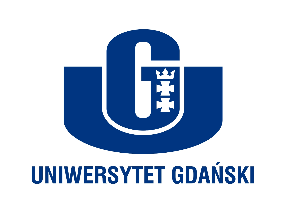 Monika Rogozespół prasowy Uniwersytetu Gdańskiegoul. Bażyńskiego 880-309 Gdańsktel.: (58) 523 25 84e-mail monika.rogo@ug.edu.plhttp://www.ug.edu.pl/plGdańsk, 4 grudnia 2017Informacja prasowa„Dziewczyny – włączcie się do gry! Praca kobiet się opłaca”Debata w Bibliotece Głównej Uniwersytetu GdańskiegoJaka jest sytuacja kobiet na rynku pracy? Czy możemy już mówić o końcu dominacji mężczyzn w biznesie? Czy przedsiębiorczość ma płeć? Odpowiedzi na te pytania będą szukać zaproszeni goście podczas debaty Gazety Wyborczej Trójmiasto w ramach akcji „Kobieta pracująca”. Spotkanie poprowadzi Karolina Korwin-Piotrowska, dziennikarka radiowa i telewizyjna. Debata odbywa się pod honorowym patronatem JM Rektora Uniwersytetu Gdańskiego, dr. hab. Jerzego Gwizdały, prof. nadzw. Uniwersytet Gdański jest partnerem wydarzenia. Wstęp wolny po rejestracji. Zapraszamy!Czas: 5 grudnia 2017, godz. 17:00Miejsce: Biblioteka Główna UG, Gdańsk, ul. Wita Stwosza 53, aulaTo kolejna z cyklu debat pt. „Kobieta pracująca”, a goście rozmawiać będą m.in. o zajmowaniu stanowisk menadżerskich przez kobiety, włączaniu się kobiet w aktywność zawodową w różnych momentach życia i kariery – na początku pracy, po powrocie z urlopu macierzyńskiego oraz w przypadku propozycji awansu. Tematem dyskusji będą również korzyści płynące z obecności kobiet na rynku pracy.Dyskusję poprowadzi znana dziennikarka radiowa i telewizyjna Karolina Korwin Piotrowska, felietonistka, autorka książek. Hasło debaty jest nawiązaniem do książki Sheryl Sandberg „Włącz się do gry. Kobiety, praca i chęć przywództwa”. Sandberg jest prezeską Facebooka, jedną z najbardziej wpływowych kobiet świata i jedną z najlepiej opłacanych kobiet w amerykańskim biznesie. W swojej książce pokazuje, jak efektywnie połączyć rolę aktywnej bizneswoman z rolą żony i matki.W debacie wezmą udział:Agnieszka Bożejewicz, właścicielka www.baga.net.pl;dr Natasza Kosakowska-Berezecka, trenerka biznesu, ekspertka ds. różnorodności w organizacji, wykładowczyni akademicka, adiunkt w Zakładzie Psychologii Międzykulturowej i Rodzaju w Instytucie Psychologii Uniwersytetu Gdańskiego;Ewa Launders, starsza menedżerka ds. funduszy State Street, liderka klubu Professional Women’s Network;Magda Wrona z babyshowertrojmiasto.pl;Joanna Wszeborowska, dyrektorka Biura Doboru i Rozwoju Kadr Ergo Hestia;Piotr Olech, zastępca dyrektora Wydziału Rozwoju Społecznego Urzędu Miejskiego w Gdańsku.Partnerami debaty są: Uniwersytet Gdański, ERGO HESTIA, Gdyńskie Centrum Wspierania Przedsiębiorczości, State StreetWsparcie merytoryczne: Lean In Polska, Polskie Stowarzyszenie Kobiet BiznesuBezpłatna Rejestracja: https://kobietapracujaca2017.evenea.pl/